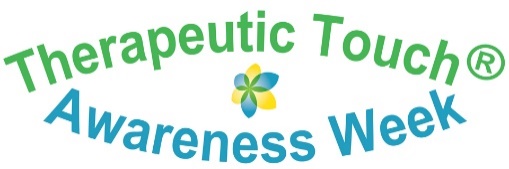 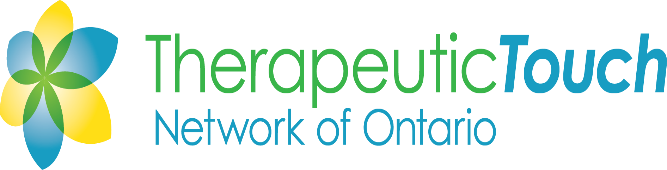 New Workshops for 2023 - Registration FormOnline workshops designed to support those who are spreading the word about Therapeutic Touch®.Thinking Outside the Box: Creative Ideas for Outreach ActivitiesWednesday, March 1, 7:00-8:30 pm via ZoomCome and share outreach stories and strategies. Tell us what worked well and what did not. Those new to TT Awareness Week will have an opportunity to connect with mentors. We share, we listen, we build.Dialogue: A Tapestry of WisdomWednesday, April 5, 7:00-8:30 pm via ZoomApplying the seven skills of Dialogue we’ll explore how this process can inform outreach activities. Working together we’ll refine strategies that enrich the threads of community connection. Participants will leave with a better understanding of how the process of Dialogue can deepen their outreach. This is a fillable form. Once downloaded, you can fill it out on your computer, save it and then email it to the TTNO office at memberships@ttno.ca or print the order form, fill it in and mail to the office at: TTNO, 10 Four Seasons Place, Suite 1000, Toronto, ON M9B 6H7Upon registration you will receive the login information to the workshop(s) by email.Workshop is $10 for TTNO/TTIA Members - $15.00 for non-members.(prices are in Canadian dollars and include HST)Payment InformationTTNO office: 416-649-5885  memberships@ttno.caNamePhone #:      Phone #:      Phone #:      AddressCityProvince:       Province:       Province:       Postal Code:      Postal Code:      EmailYes, the TTNO can share my email   with workshop participantsYes, the TTNO can share my email   with workshop participantsYes, the TTNO can share my email   with workshop participantsSelectWorkshopTTNO MembersCostNon-MembersYour CostThinking Outside the Box: Creative Ideas for Outreach Activities Wednesday, March 1, 7:00-8:30 pm via Zoom$10$15Dialogue: A Tapestry of WisdomWednesday, April 5, 7:00-8:30 pm via Zoom$10$15TOTALPayment Type:   Visa/Mastercard     Cheque    Money Order    E-Transfer (to memberships@ttno.ca )Name on Card:      Card #: Please call the TTNO office Tuesday or Thursday with Card # if emailing this documentSignature:       